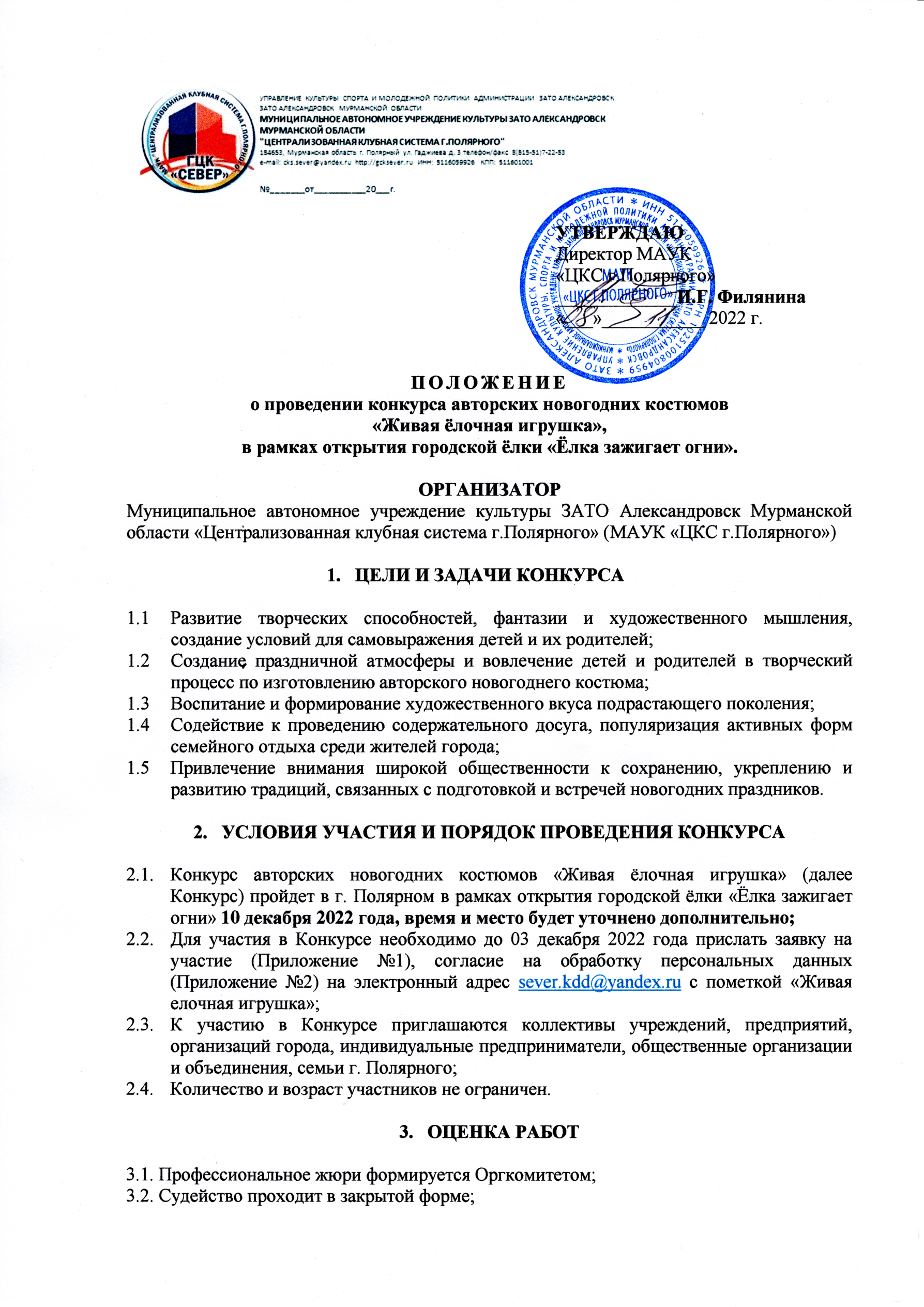  Результаты подводятся по итогам суммирования оценок всех членов жюри по 10-ти балльной системе; Критерии оценки:соответствие заданной тематике (раскрытие образа);красочность костюма;оригинальность;эмоциональная реакция зрителей.ФИНАНСОВЫЕ УСЛОВИЯ Для участия в Конкурсе участники оплачивают организационный взнос в размере 300 рублей с одного участника. Организационный взнос является регистрационным взносом за участие; Для людей, детей с ОВЗ – участие без организационного взноса; Оплата осуществляется по предварительному согласованию по тел.: 8(81551)7-51-49 Марина Петровна Данилова.НАГРАДЫ КОНКУРСАВсе участники конкурса награждаются дипломами за участие в электронном виде;Победители конкурса награждаются дипломами I, II и III степени;Жюри имеет право по своему усмотрению не присуждать дипломы по степеням, увеличивать или уменьшать их количество, либо присуждать Специальные дипломы;По решению Оргкомитета, самые активные учреждения, организации, творческие коллективы и руководители будут отмечены Благодарственными письмами в электронном виде;Решение жюри окончательно, обжалованию не подлежит.6. 	ОРГКОМИТЕТ КОНКУРСАПредседатель оргкомитета:Члены оргкомитета:Контактные телефоны членов Оргкомитета: 8(81551)7-51-49Организаторы конкурса занимаются только организационными вопросами.Организаторами конкурса не рассматриваются претензии по поводу решения жюри, т.к. вопросы, связанные с определением победителей, находятся вне компетенции членов оргкомитета.Приложение № 1Данные,  указанные в заявке, будут использованы в дипломе.Диплом участника, будет отправлен на электронный адрес, указанный в заявке.ЗАЯВКАна участие в  конкурсе авторских новогодних костюмов «Живая ёлочная игрушка»,в рамках открытия городской ёлки «Ёлка зажигает огни».Ф.И.О. участника (полностью)Возраст участникаНазвание работыУчреждение, направляющее участника, адрес, контактный номер телефона, e-mailФИО руководителя, контактный номер телефонаДата                                                                                                      подписьПриложение № 2СОГЛАСИЕ 
НА ОБРАБОТКУ ПЕРСОНАЛЬНЫХ ДАННЫХВ соответствии с Федеральным законом от 27.07.2006 № 152-ФЗ «О персональных данных» выражаю согласие муниципальному автономному учреждению культуры ЗАТО Александровск Мурманской области «Централизованная клубная система г.Полярного» (далее МАУК «ЦКС г. Полярного»), расположенному по адресу: 184650 г. Полярный, ул. Гаджиева, д. 3, на обработку моих персональных данных, относящихся исключительно к перечисленным ниже категориям персональных данных: фамилия, имя, отчество; серия и номер паспорта; дата рождения; место регистрации; пол; место работы; место службы; номер телефона; фотографии.Я даю согласие на использование персональных данных исключительно в целях заполнения дипломов, размещения информации на официальном сайте учреждения и в группах социальных сетей Вк и ОК, а также на хранение данных об этих результатах на электронных носителях.Настоящее согласие предоставляется мной на осуществление действий в отношении моих персональных данных, которые необходимы для достижения указанных выше целей, включая (без ограничения) сбор, систематизацию, накопление, хранение, уточнение (обновление, изменение), использование, передачу третьим лицам для осуществления действий по обмену информацией, обезличивание, блокирование персональных данных, а также осуществление любых иных действий, предусмотренных действующим законодательством Российской Федерации.Я проинформирован, что МАУК «ЦКС г. Полярного» гарантирует обработку моих персональных данных в соответствии с действующим законодательством Российской Федерации как неавтоматизированным, так и автоматизированным способами.Данное согласие действует до достижения целей обработки персональных данных или в течение срока хранения информации.Данное согласие может быть отозвано в любой момент по моему письменному заявлению.  Я подтверждаю, что, давая такое согласие, я действую по собственной воле и в своих интересах.ФИО                                                                   Дата                                                ПодписьСогласие заполняется ОТДЕЛЬНО на каждого участника и руководителя, чьи ФИО, номер телефона и другие персональные данные указаны в заявке;В случае несовершеннолетия участника, согласие заполняет один из родителей;Вместе с заявкой скан-копии согласий отправляются в электронном виде;При передаче работ на Конкурс согласия передаются Оргкомитету в оригинальном виде.   Татьяна Викторовна Бут - заместитель директора по основной деятельности МАУК «ЦКС г.Полярного»Юлия Васильевна Парнева – заведующая отделом развития;Марина Петровна Данилова – заведующая отделом культурно-досуговой деятельности;Светлана Анатольевна Пестовская – методист по организации массовых мероприятий